TC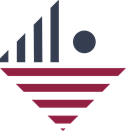 KİLİS 7 ARALIK ÜNİVERSİTESİFEN FAKÜLTESİSTAJI BAŞVURU FORMU……./……/2023Fakültenizin………….……………….…Bölümü…………………………..…………Programı (….) Öğretim (…) sınıf …...………………numaralı öğrencisiyim 2022-2023 Eğitim Öğretim Yılı’nda (30) iş günlük stajımı …../…../2023 - …../…../ 2023  tarihleri arasında aşağıda belirtilen kuruluş/işyerinde yapmak istiyorum.  Gereğini arz ederim.BAŞVURU ESNASINDA TESLİM EDİLMESİ EGEREKEN EVRAKLAR:1) Nüfus Cüzdan Fotokopisi2)E-Devletten temin edilecek Müstehaklık( Provizyon Sorgulama Sonucu Belgesi) KURULUŞ/İŞYERİ TARAFINDAN DOLDURULACAKTIR Staj yapmak için kuruluşumuza/işyerimize başvuran okulunuz öğrencilerinden ……………………….…………………………’ın programı ile ilgili stajını kuruluşumuzda yapması uygundur.Staj Yapılacak Kuruluşun/İşyerinin	:Adı veya Ünvanı			:Kayıtlı Olunan Vergi Dairesi		:Kayıtlı olunan Oda No			:Kuruluş/işyerinin Açık Adresi		:Telefon ve Faks No			:Yetkilinin Adı-Soyadı			:Tarih					:İmza(Mühür/Kaşe)			:NOT: Öğrencinin yukarıda belirtilen tarihlerde başlaması ve bitirmesi konusunda staj yapacağı kurum doğrudan sorumludur. Bu konuda doğabilecek hukuki sorumluluk staj yapılan işyerlerine aittir.(işyerleri staj yaptırılacak öğrenciden sigortalama belgesi istemek zorundadır.)BÖLÜM STAJ KOMİSYONU BAŞKANI TARAFINDAN DOLDURULACAKTIR. Yukarıda adı geçen okulumuz öğrencisinin belirtilen kuruluş/işyerinde zorunlu stajını yapması uygundur/uygun değildir. Program Koordinatörünün Adı –Soyadı:Tarih:	 İmza:Bu staj  başvuru formunda vermiş olduğum  bilgilerin ve yazdıklarımın doğru, eksiksiz ve gerçeğe uygun olduğunu teyit ve beyan ederim.                                                                                              Öğrencinin Adı Soyadı:							İmza/Tarih:                                                             Öğrencinin;Adı ve Soyadı     :Tc.Kimlik No      :Adresi                  :Tel (Ev ve Cep)  :E-Mail adresi      :                                                             Öğrencinin;Adı ve Soyadı     :Tc.Kimlik No      :Adresi                  :Tel (Ev ve Cep)  :E-Mail adresi      :                                                             Öğrencinin;Adı ve Soyadı     :Tc.Kimlik No      :Adresi                  :Tel (Ev ve Cep)  :E-Mail adresi      :                                                             Öğrencinin;Adı ve Soyadı     :Tc.Kimlik No      :Adresi                  :Tel (Ev ve Cep)  :E-Mail adresi      :                                                             Öğrencinin;Adı ve Soyadı     :Tc.Kimlik No      :Adresi                  :Tel (Ev ve Cep)  :E-Mail adresi      :                                                             Öğrencinin;Adı ve Soyadı     :Tc.Kimlik No      :Adresi                  :Tel (Ev ve Cep)  :E-Mail adresi      :                                                             Öğrencinin;Adı ve Soyadı     :Tc.Kimlik No      :Adresi                  :Tel (Ev ve Cep)  :E-Mail adresi      :                                                             Öğrencinin;Adı ve Soyadı     :Tc.Kimlik No      :Adresi                  :Tel (Ev ve Cep)  :E-Mail adresi      :Sosyal güvence var.Sosyal güvence var.Sosyal güvence var.Sosyal güvence var.Sosyal güvence var.Sosyal güvence var.Sosyal güvence var.Sosyal Güvence var iseSosyal Güvence var iseEmekli SandığıSSKBağkurSosyal Güvence yok.Sosyal Güvence yok.Sosyal Güvence yok.Sosyal Güvence yok.Sosyal Güvence yok.Sosyal Güvence yok.Sosyal Güvence yok.